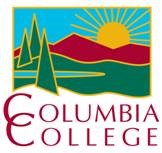 Exec Members:   Curriculum Chair - Kathy Schultz,  Articulation Office - Elizabeth Pfleging, 
 Curriculum Chair Designee – Jill Olson,  VPI - Brian SandersFull Members: Full Members:   Sylvia Watterson,  Jeff Fitzwater,  Tom Hofstra,  Joe Manlove,  Mike TorokRsrc/Lsn Members:  Klaus Tenbergen,  Melissa Raby,  Brandon Price,  Raelene Juarez,  Lesley Mitchavy,   Marnie Shively,  Elissa Creighton,  Don Dickinson,  Jessica AnselmiOthers Invited:  Approval of Minutes:  March 14, 2017Information Items:CCCCO Certification	Kathy SchultzStatus of Public Health Science MOU with MJC	Brian Sanders
Action Items:NoneDiscussion Items:Curriculum Bylaws	Kathy SchultzCatalog Addendum	Elissa CreightonExpedite Process	Kathy SchultzSP Grading for non-credit courses	Kathy SchultzCourse Offering Report	Brain SandersCOCI Inventory and CurricUNET Cleanup recommendations	Brian Sanders,	Elissa Creighton,	Kathy SchultzNext Executive Curriculum Meeting is on Tuesday, October 03, 2017, 3:00 – 4:30 in Buckeye 4